Name:________________________ Class: ________ Date: ________________Fractions represent a _______________ of a _______________.In the fraction:           1_           The top number, 1 is known as the _______________           4                     The bottom number, 4 is known as the _______________The bottom number shows ____________________________________________The top number shows _______________________________________________Divide up each square and shade the appropriate regions to represent:3/8                                        b)  4/10                                      c)  1/6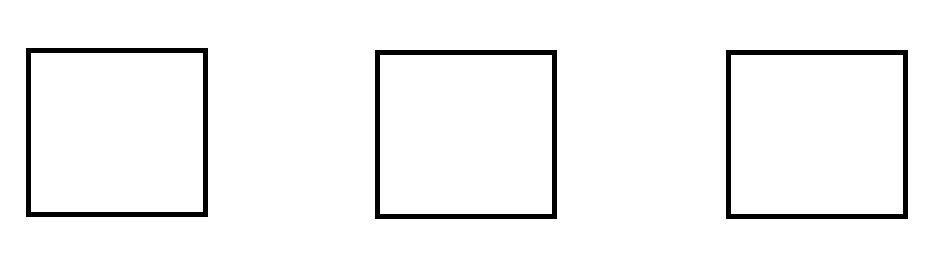    d)   3/4                                         e)   4/5                                        f)  1/2Which fraction is the largest? _________ Which is the smallest? __________How can you related the size of the fraction and its denominator?____________________________________________________